Reading Standards for Literacy in Social Studies/Science and Technical SubjectsStandard 4:Interpret words and phrases as they are used in the text, including determining technical, connotative, and figurative meanings, and analyze how specific word choices shape meaning or tone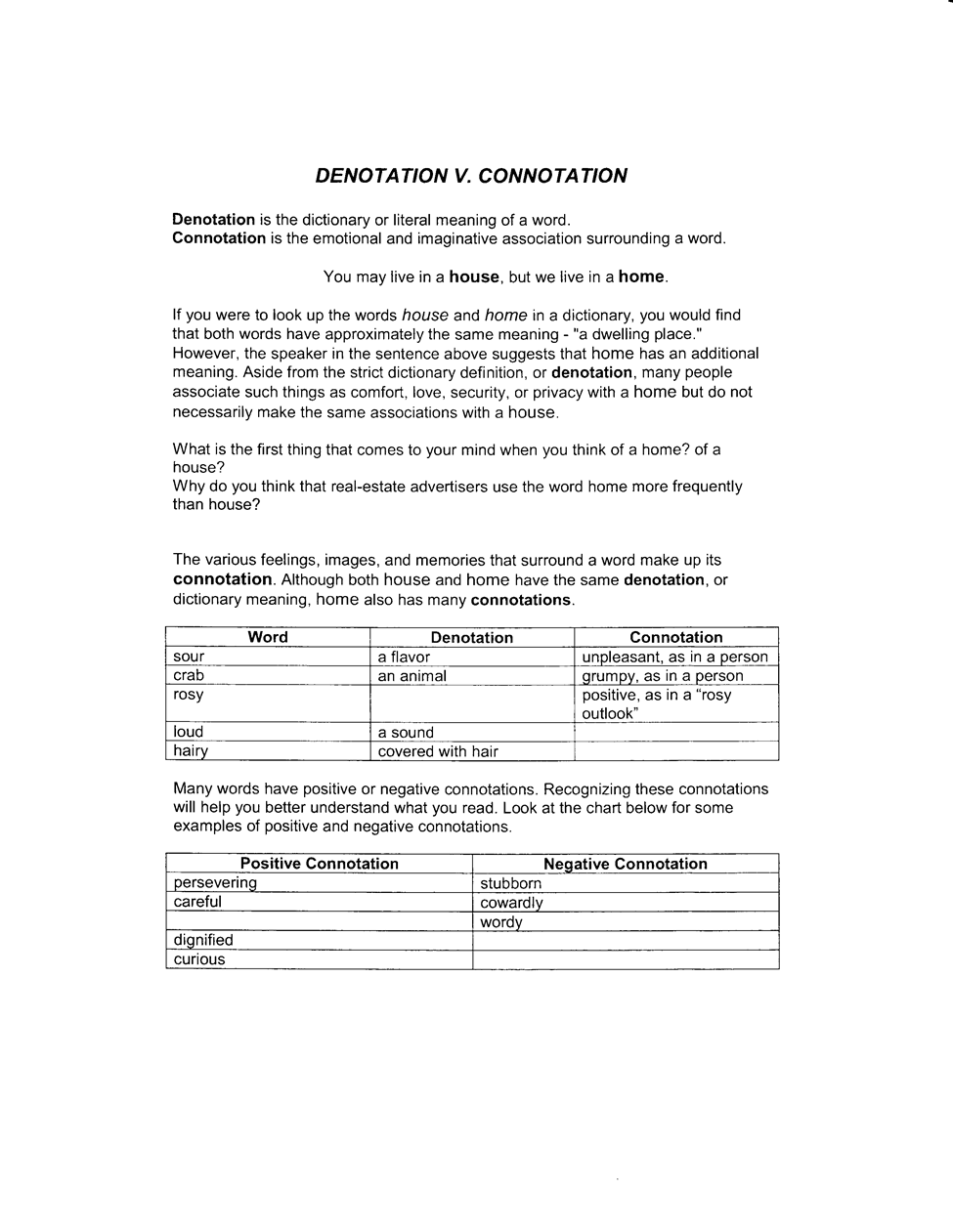 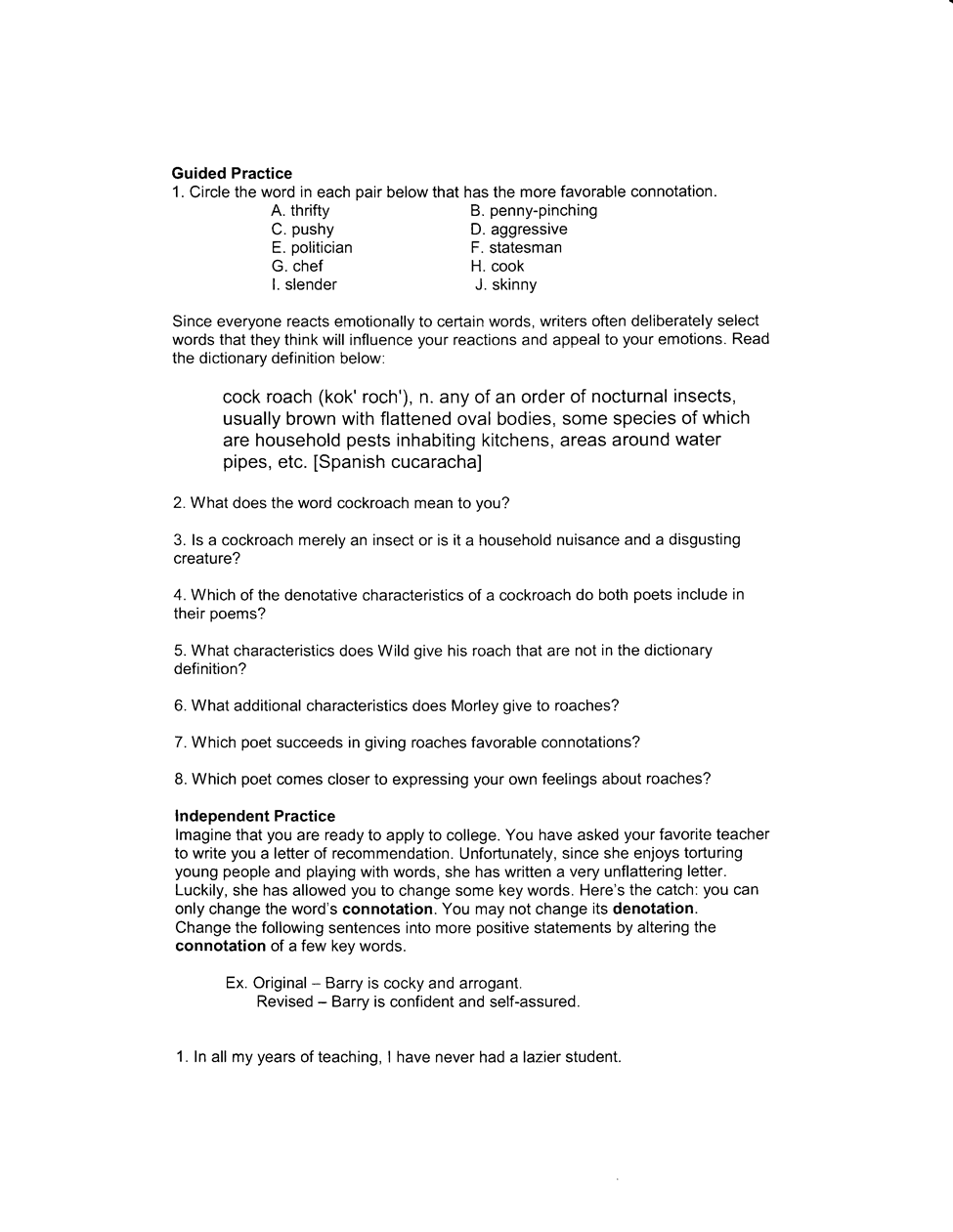 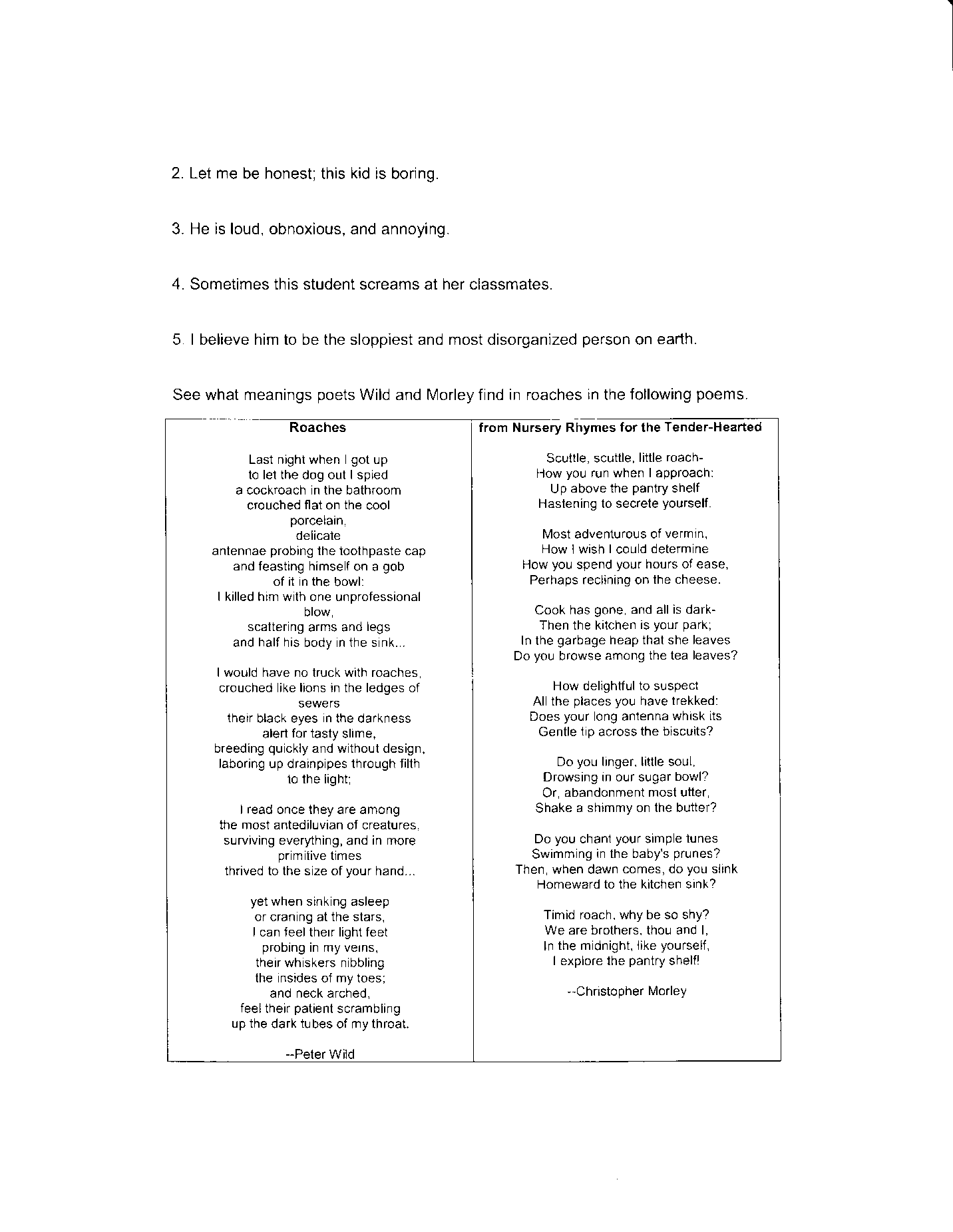 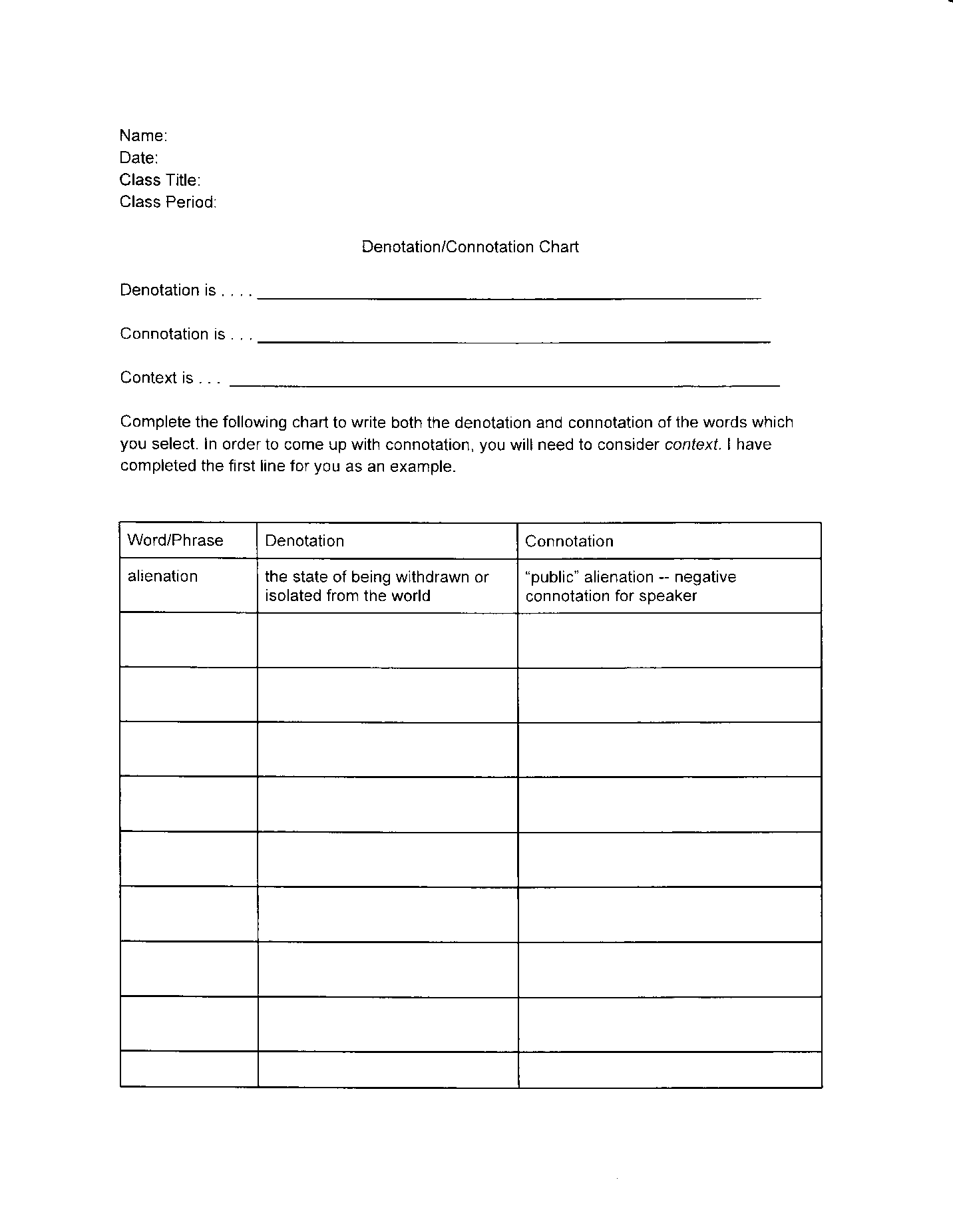 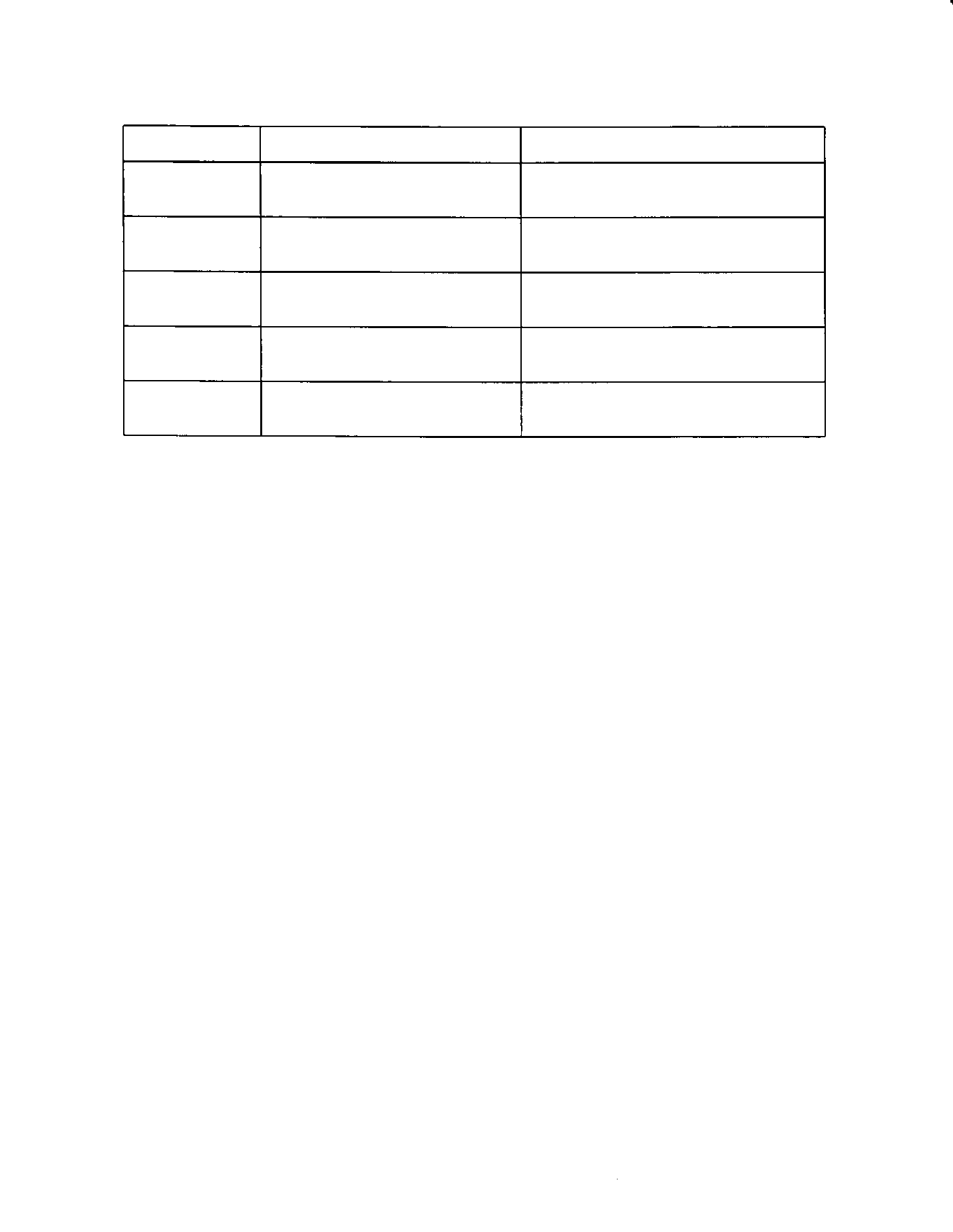 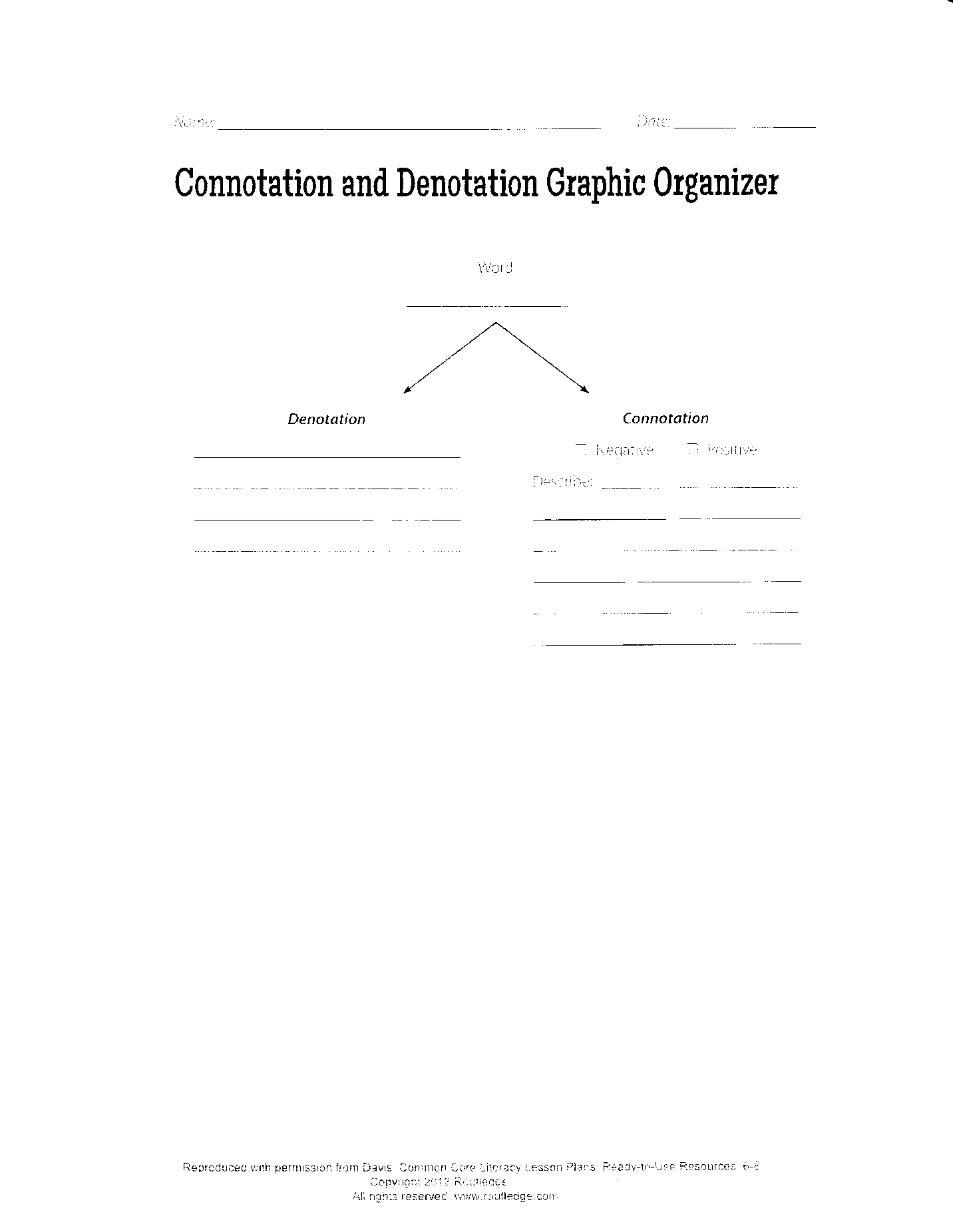 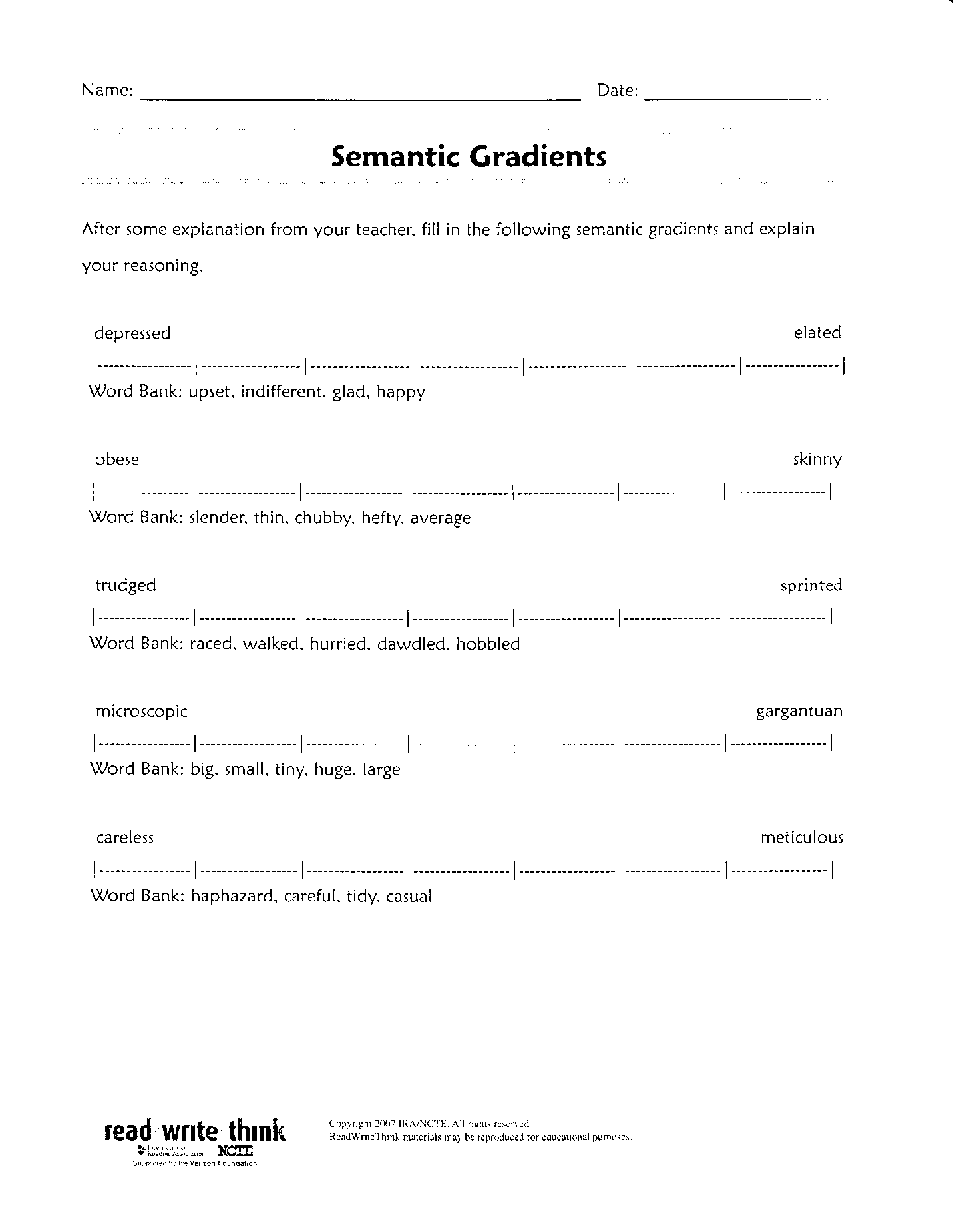 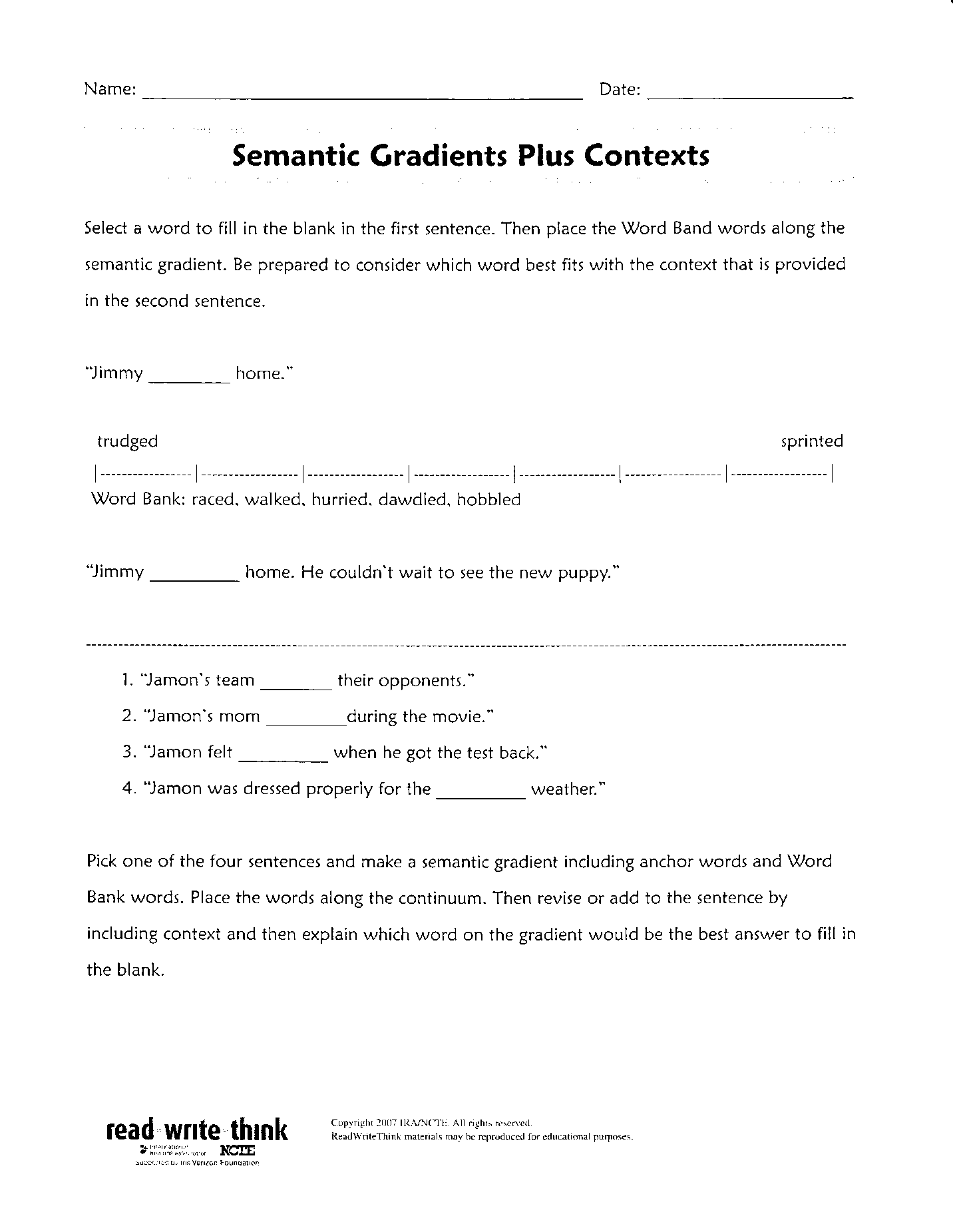 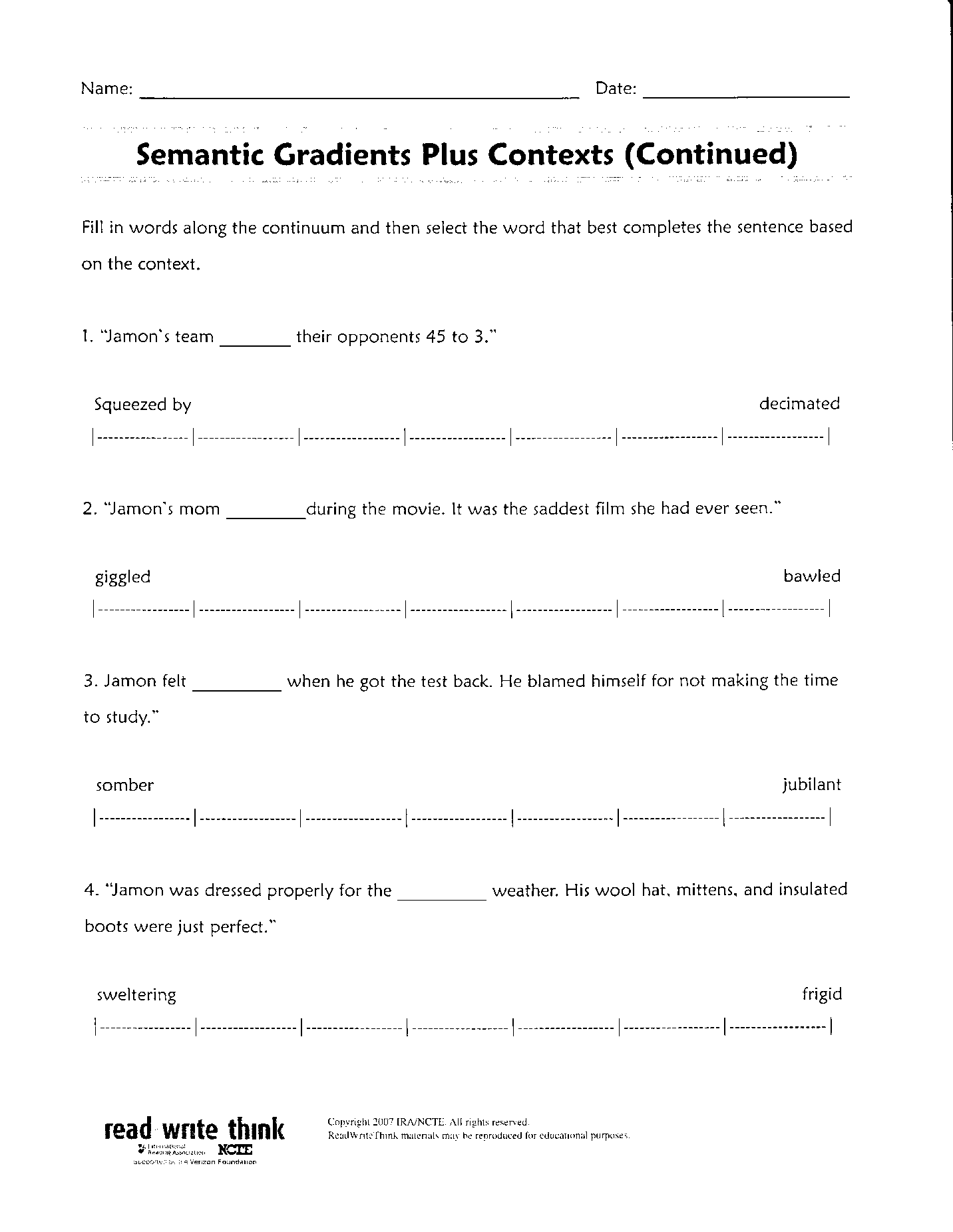 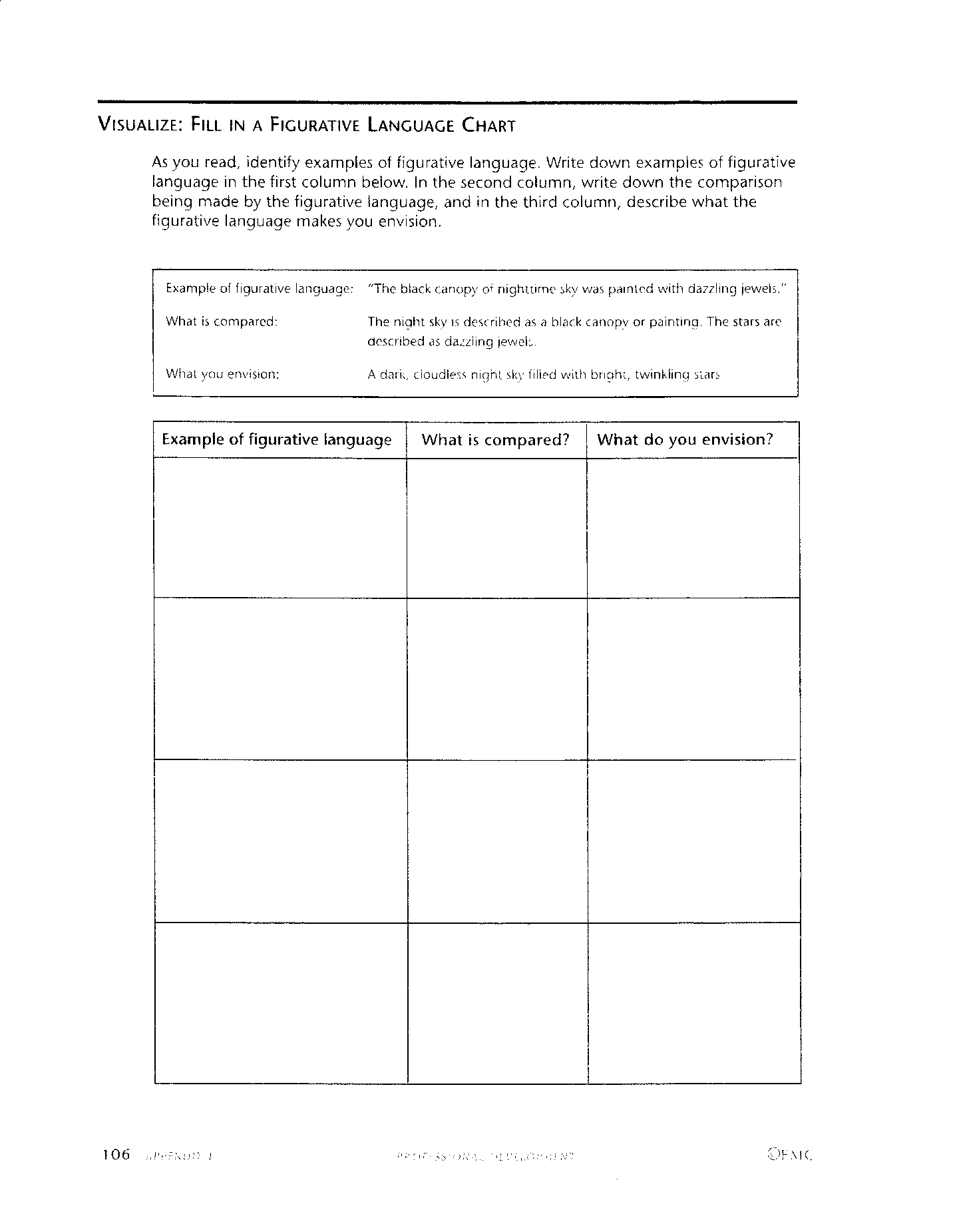 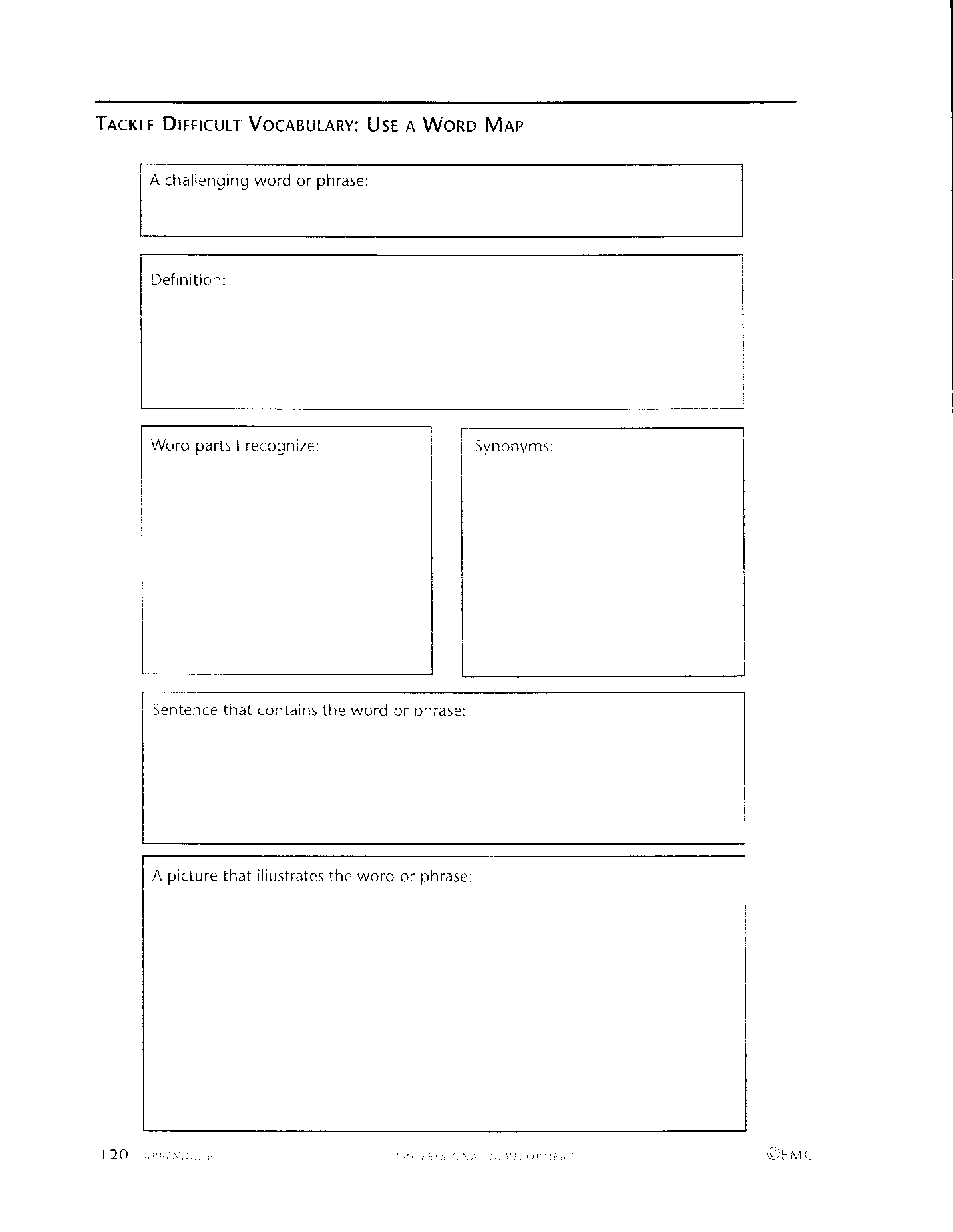 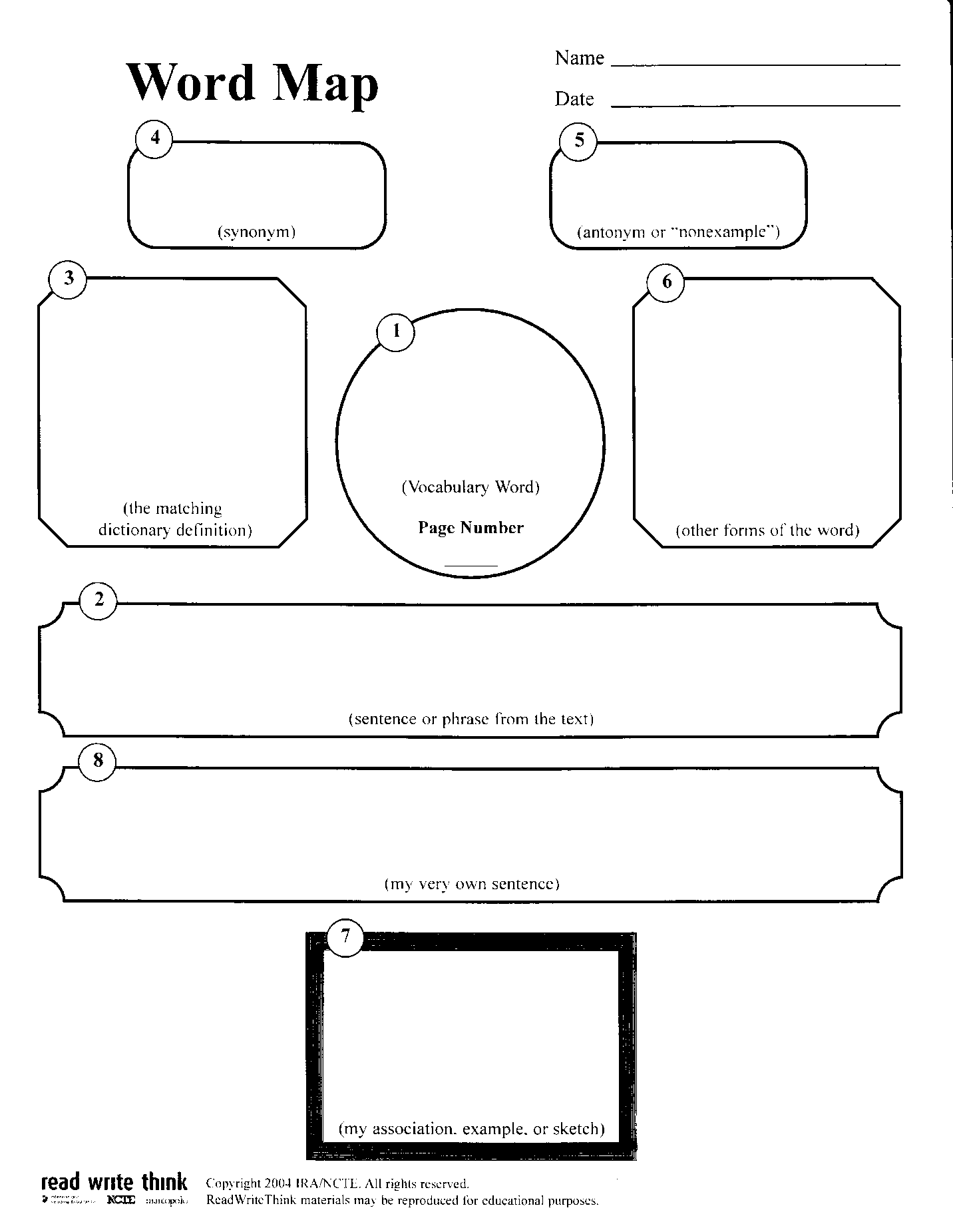 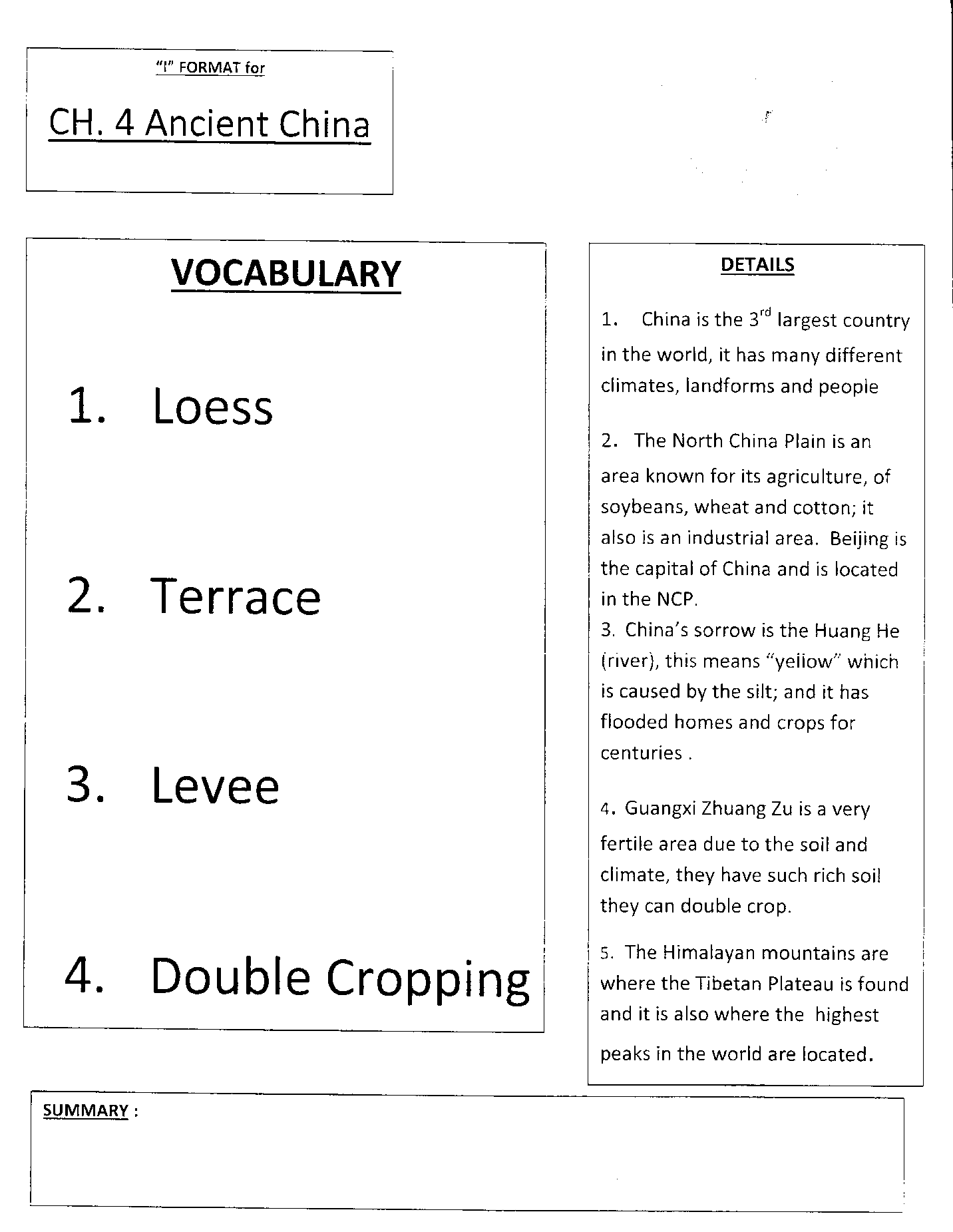 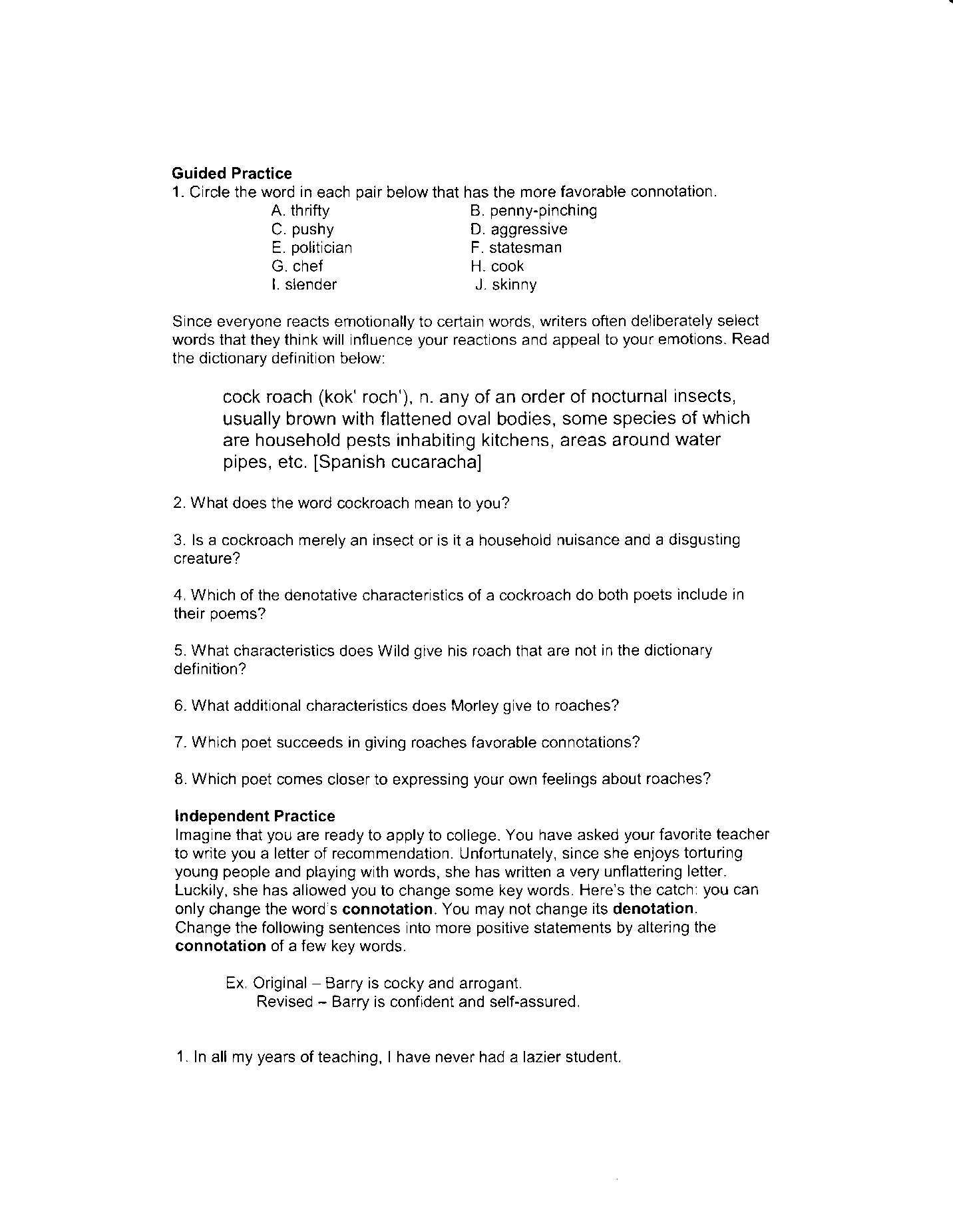 